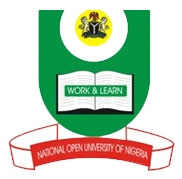   National Open University of NigeriaPlot 91, Cadastral Zone, Nnamdi Azikiwe Expressway, Jabi - Abuja                                                         Faculty of Science                                              NOVEMBER, 2018 EXAMINATIONSCOURSE CODE: CIT 303COURSE TITLE: PRINCIPLES OF COMMUNICATION TECHNOLOGY  CREDIT: 3 UnitsTIME ALLOWED: 2½ HoursINSTRUCTION: Answer Question ONE (1) and any other FOUR (4) QuestionsQUESTIONSDistinguish between Analog Signal processing and Digital Signal processing (4 marks)Explain Data Communication and outline and explain their features. 	(3 marks)Describe an Encryption and Decryption? 					(3 marks)Outline and explain  three Network criteria 					(3 marks)Outline four (4) basic networking devices.					(2 marks)Differentiate between Symmetric-Key Cryptography and symmetric-Key Cryptography											(4 marks)List three broad groups of wireless transmission: radio waves, microwaves, and infrared waves 								(3 marks)(22 Marks)Differentiate between guided media and unguided media with examples 	(4 marks)Discuss the five services provided by Network security. 			(5 marks)Outline  three (3) examples of Network node  or  hardware equipment 	(3 marks)Describe with diagram the components of data communication 		(4 marks)What is a protocol and list its key elements 					(4 marks)List and explain different forms of information 				(4 marks)Describe the following with diagrams :Bus TopologyTree TopologyStar Topology(3 marks each)Outline the three (3) types of keys in cryptograph 	(3 marks)Write short notes on the following:(i) Simplex(ii) Half- Duplex(iii) Full - Duplex(2 marks each)List and explain two (2) types of connection 		(3 marks)What is  OSI model	 				(3 marks)Outline five (5) types of topology 			(5 marks)Explain Cryptography algorithms, Use the shift cipher with key = 12 to encrypt the message “HELLO.”  					(4 marks)Write short notes on the following (i) LAN(ii) WAN(ii) Wireless(3 marks each)